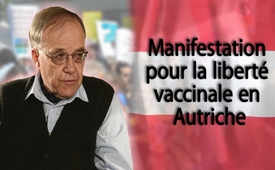 Manifestation pour la liberté vaccinale en Autriche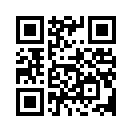 Plus aucune admission à la faculté de médecine de l’Université de Graz sans vaccination ?
Apprenez dans cette émission ce que le Dr Johann Loibner a à dire concernant les avancées vers une vaccination obligatoire et découvrez si la fiabilité et la compétence d'un médecin peuvent être mises en doute sur la seule base de son point de vue à l'égard des vaccins.Selon une étude de la société Karl Landsteiner de l’année 2013, 60% de la population autrichienne se montre sceptique à l'égard des vaccinations. Mais les citoyens autrichiens doivent maintenant malgré tout être poussés indirectement à la vaccination à travers une vaccination obligatoire prescrite par l'Etat. Nous nous trouvons devant l'Université de Graz ; ici, on n’obtient ni une place d’étudiant en médecine ni un travail, si on n’est pas vacciné contre la rougeole et contre la rubéole.
De plus, à présent la ministre de la Santé autrichienne Pamela Rendi-Wagner fait un pas de plus. En mars 2017 elle a annoncé sa volonté de faire examiner légalement une vaccination obligatoire générale contre la rougeole pour le personnel de santé. Face à cette violation, le médecin renommé Johann Loibner a organisé le 6 mai 2017, en commun avec l'association AEGIS, une manifestation pour un libre choix vaccinal en Autriche. 
Vous avez initié cette manifestation aujourd’hui, pourquoi avez-vous décidé de faire cela ?
Ces derniers temps des choses se sont passées en Autriche, qui nous ont beaucoup préoccupés. De nombreuses personnes se sont tournées vers nous et étaient très inquiètes. En secret, calmement et sans faire de bruit, une vaccination obligatoire a été mise en place pour des professions déterminées. Nous-mêmes, nous trouvons que cela est inadmissible. Alors nous avons compris que nous devions organiser une manifestation pour dénoncer cela publiquement.
Une grande partie des gens a encore trop peu réfléchi et elle croit toujours ce que les fournisseurs des vaccins nous racontent sans cesse à travers les médias : que la vaccination protège et que la rougeole est dangereuse et toutes ces choses et ça, ce n’est pas correct. Nous voulons que ce sujet soit vraiment discuté et communiqué publiquement mais aussi dans la sphère politique et qu’on écoute autant un point de vue que l’autre.

C’était l’initiateur Johann Loibner.
Vous trouverez un reportage sur la manifestation sous le lien affiché. 
Mais, à vrai dire, qui est le Dr Johann Loibner ? Voici quelques faits : En 2009 le Dr Johann Loibner a été rayé de l’ordre des médecins à cause de ses conférences critiques et de ses publications. C’est seulement quatre ans plus tard que l'interdiction professionnelle prononcée contre lui a été levée après que la Cour du tribunal administratif autrichien lui a donné raison. Depuis ce temps-là la conclusion suivante est valable en Autriche pour tous les médecins critiques face à la vaccination : « La fiabilité et la compétence d'un médecin ne peuvent pas être mises en doute sur la seule base de son point de vue à l'égard des vaccins. »de .Sources:www.kla.tv/10495
www.kla.tv/1495
www.impfkritik.de/pressespiegel/2013082301.html
www.aegis.at/wordpress/hoechstrichter-heben-berufsverbot-auf-impfgegner-dr-loibner-voll-rehabilitiert/Cela pourrait aussi vous intéresser:#Vaccination-fr - oui ou non ? Faits et arrière-plans - www.kla.tv/Vaccination-frKla.TV – Des nouvelles alternatives... libres – indépendantes – non censurées...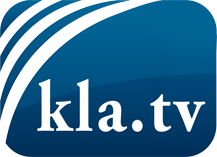 ce que les médias ne devraient pas dissimuler...peu entendu, du peuple pour le peuple...des informations régulières sur www.kla.tv/frÇa vaut la peine de rester avec nous! Vous pouvez vous abonner gratuitement à notre newsletter: www.kla.tv/abo-frAvis de sécurité:Les contre voix sont malheureusement de plus en plus censurées et réprimées. Tant que nous ne nous orientons pas en fonction des intérêts et des idéologies de la système presse, nous devons toujours nous attendre à ce que des prétextes soient recherchés pour bloquer ou supprimer Kla.TV.Alors mettez-vous dès aujourd’hui en réseau en dehors d’internet!
Cliquez ici: www.kla.tv/vernetzung&lang=frLicence:    Licence Creative Commons avec attribution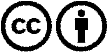 Il est permis de diffuser et d’utiliser notre matériel avec l’attribution! Toutefois, le matériel ne peut pas être utilisé hors contexte.
Cependant pour les institutions financées avec la redevance audio-visuelle, ceci n’est autorisé qu’avec notre accord. Des infractions peuvent entraîner des poursuites.